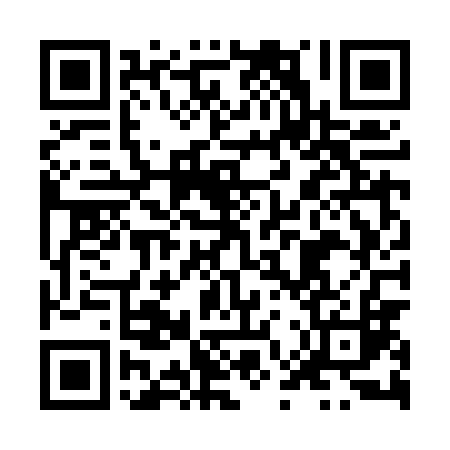 Prayer times for Kolonia Mateuszowo, PolandMon 1 Apr 2024 - Tue 30 Apr 2024High Latitude Method: Angle Based RulePrayer Calculation Method: Muslim World LeagueAsar Calculation Method: HanafiPrayer times provided by https://www.salahtimes.comDateDayFajrSunriseDhuhrAsrMaghribIsha1Mon4:026:0012:284:566:588:482Tue4:005:5712:284:577:008:503Wed3:575:5512:284:587:018:534Thu3:545:5312:284:597:038:555Fri3:515:5112:275:007:058:576Sat3:485:4912:275:027:068:597Sun3:455:4612:275:037:089:018Mon3:435:4412:265:047:109:049Tue3:405:4212:265:057:119:0610Wed3:375:4012:265:067:139:0811Thu3:345:3812:265:077:159:1112Fri3:315:3512:255:087:169:1313Sat3:285:3312:255:107:189:1514Sun3:255:3112:255:117:199:1815Mon3:225:2912:255:127:219:2016Tue3:195:2712:245:137:239:2317Wed3:165:2512:245:147:249:2518Thu3:135:2312:245:157:269:2819Fri3:105:2112:245:167:289:3020Sat3:075:1912:245:177:299:3321Sun3:035:1712:235:187:319:3522Mon3:005:1512:235:197:339:3823Tue2:575:1312:235:207:349:4124Wed2:545:1112:235:217:369:4325Thu2:515:0912:235:227:379:4626Fri2:475:0712:225:237:399:4927Sat2:445:0512:225:247:419:5228Sun2:415:0312:225:257:429:5429Mon2:375:0112:225:267:449:5730Tue2:344:5912:225:277:4610:00